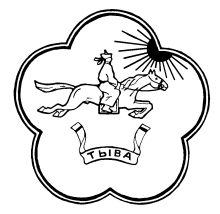 РЕСПУБЛИКА ТЫВА                  668360 Республика Тыва     ТЫВА РЕСПУБЛИКАНЫНТЕС-ХЕМСКИЙ КОЖУУН           Тес-Хемский кожуун          ТЕС-ХЕМ КОЖУУННУНХУРАЛ ПРЕДСТАВИТЕЛЕЙ              с.Самагалтай                ТОЛЭЭЛЕКЧИЛЕР ХУРАЛЫ                                                                   ул.А.Ч.Кунаа,58                                                                           т.21576Решение № 27от «29» мая 2019 года                                                             с. СамагалтайО внесении изменений в Решение Хурала представителей «О бюджете муниципального района « Тес-Хемский кожуун Республики Тыва»  на 2019 год и на плановый период 2020 и 2021 годов» от 25.12.2018 г. № 61            Рассмотрев материалы, представленные финансовым управлением «О внесении изменений в Решение Хурала  « О бюджете муниципального района «Тес-Хемский кожуун Республики Тыва» на 2019 год и на плановый период 2020 и 2021 годов» от 25 декабря 2018 года № 61,  в связи с увеличением доходной и расходной части бюджета, Хурал представителей Тес-Хемского кожууна РЕШИЛ:Утвердить внесенные изменения в Решение Хурала « О бюджете муниципального района  «Тес-Хемский кожуун Республики Тыва» на 2019 год и на плановый период 2020 и 2021 годов»  следующие изменения:в пункте 1;1)  в подпункте 1 цифры «509121 тыс. рублей» заменить цифрами  «536108,2 тыс. рублей»2) в подпункте 2 цифры «511103,3 тыс. рублей» заменить цифрами  «540400,3 тыс. рублей»;3) в подпункте 3 цифры «1982,3 рублей» заменить цифрами «4292,1» тыс. рублей.Приложения бюджета  №1, 4, 8, 10, 12, 14, 16 изложить в прилагаемой редакции.3. Настоящее решение опубликовать или обнародовать в установленном порядке.Глава - Председатель Хурала представителей  муниципального района «Тес-Хемский  кожуун РТ:                                          Донгак Ч.Х.   